This activity is graded.Career Exploration Digital Module:Go to    https://app.pwcfdnearnyourfuture.org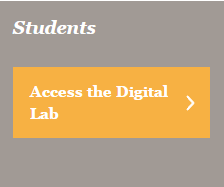  Click:Username:  Password: bryanmiddleReset password – enter your lunch number in both spacesClick on Level 2Scroll down and click on Module 3 Can I Afford a Phone?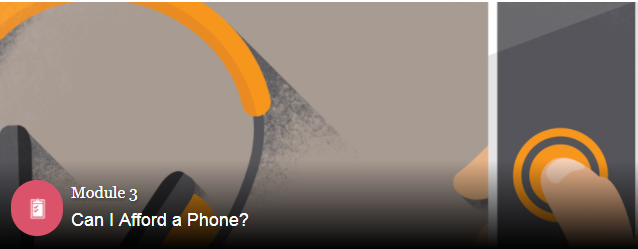 Complete challenges and earn your badge.  You must answer correctly to earn your badge.